Информация городского дистанционного конкурса презентацийна тему: «Арпа бидай ас екен, алтын күміс тас екен»       2021 года с 11 по 15 октября во Дворце школьников прошёл городской дистанционный конкурс презентаций на тему: «Арпа бидай ас екен, алтын күміс тас екен». Поздравляем Верхулевскую Варвару с занятым 2 местом.                                                                                                Исп. Аманжолова М.Б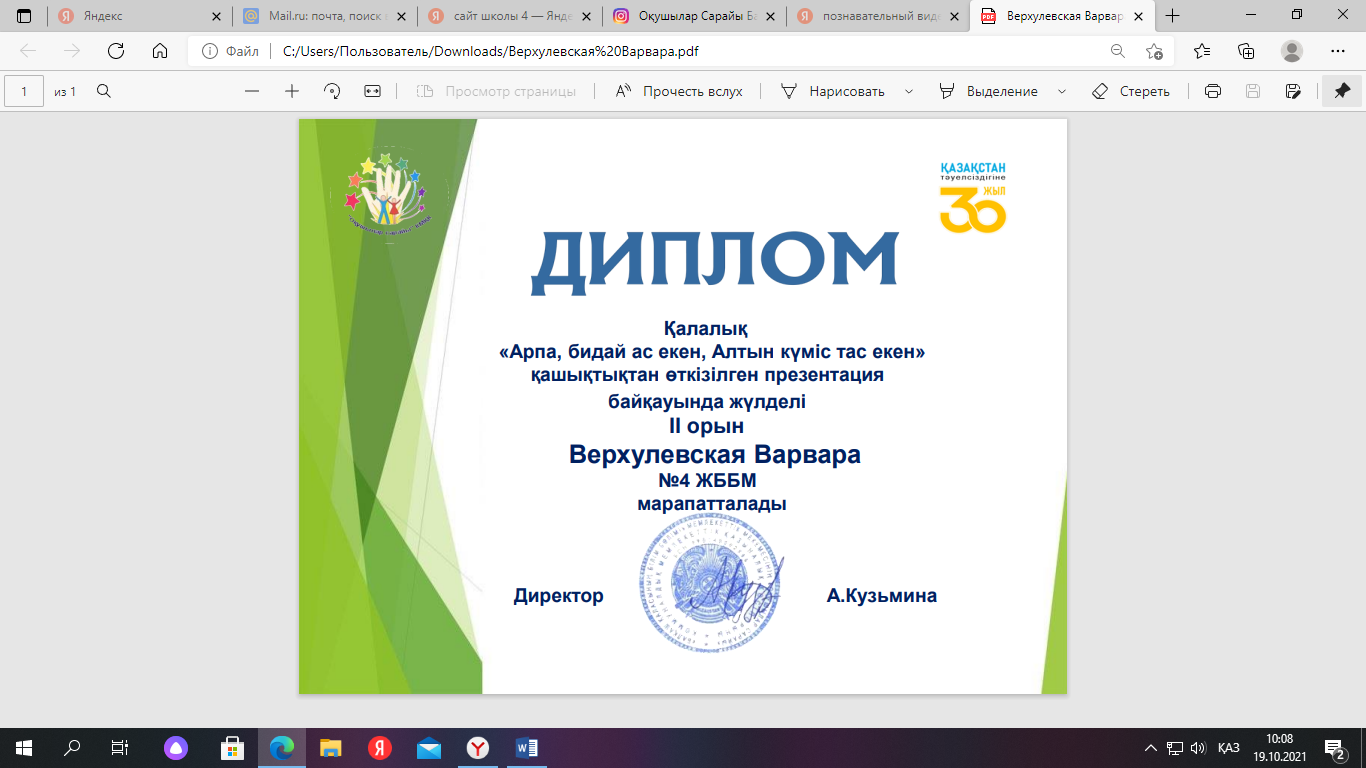 